CONCEPTO Nº 99506-10-2015DIANDirección de Gestión JurídicaBogotá, D.C.100202208 – 995CONCEPTO SOBRE DECLARACIÓN ANUAL DE ACTIVOS EN EL EXTERIORARTÍCULOS 42 Y 43 LEY 1739 DE 2014 / ARTÍCULO 607 DEL ESTATUTO TRIBUTARIOTema: Declaración Anual de Activos en el ExteriorFuentes formales: Ley 1739 de 2014 artículos 42 y 43. Estatuto Tributario artículo 60, 67, 69, 263, 265, 271-1, 277 y 607. Resolución DIAN 96 de 2015. Consejo de Estado, Sección Cuarta, Expediente No. 17714 del 27 de marzo de 2014, C.P. Dr. HUGO FERNANDO BASTIDAS BÁRCENAS.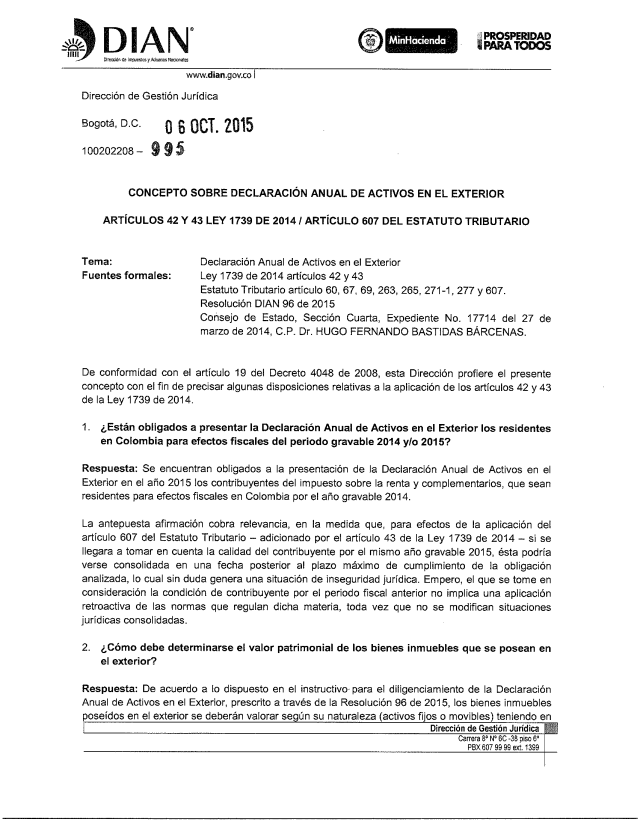 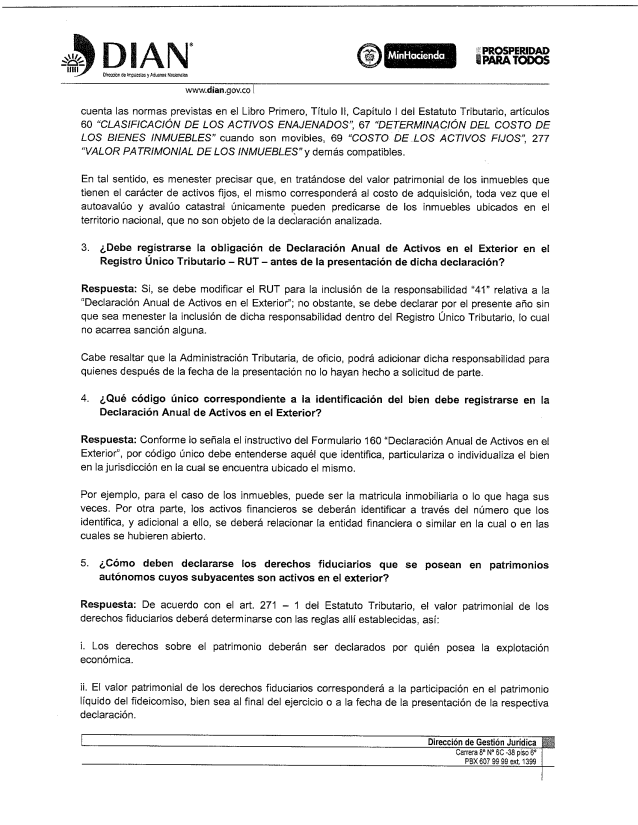 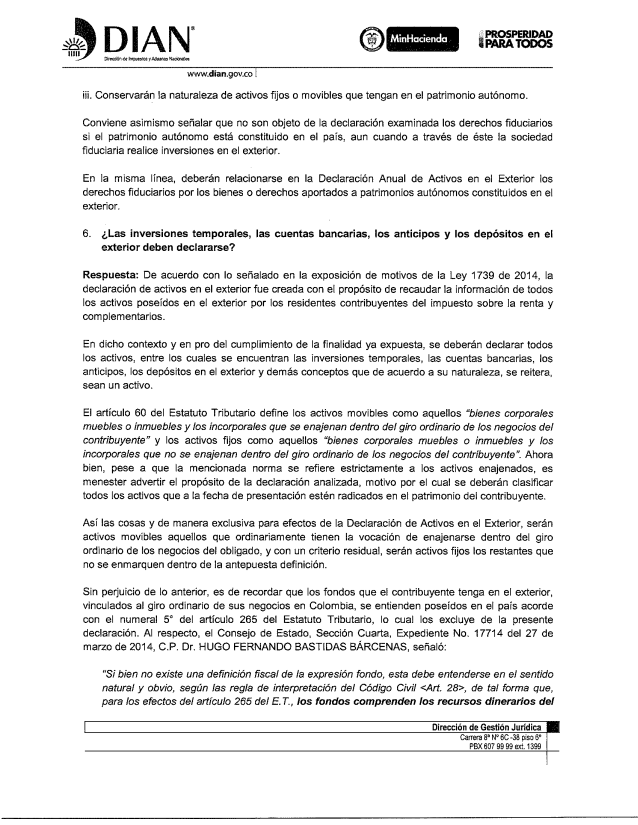 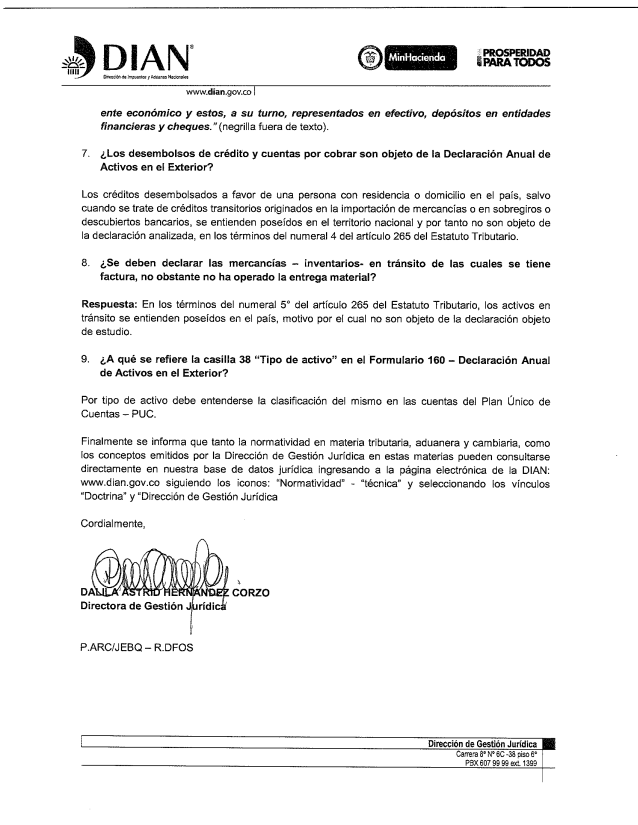 